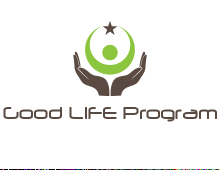 Good Life Education Program3/77 Major Road, Fawkner VIC 3060 | 0411 499 750 kanderson.edu.au@gmail.comwww.good-life-edu.comGirl’s Club & Holiday Program DatesEnrolments can be made at any time throughout the year. All sessions cost $15 for 2 hours.Term 1March: 2, 16, 30 (Girls Club)Holiday Program April 8-19Term 2May: 4, (Girls Club)  No classes due to RamadhanJune: 8, 22 (Girls Club)Holiday Program July 1-12Term 3 July: 27 (Girls Club)August: 10, 24 (Girls Club)September: 7, (Girls Club)Holiday Program September 23- October 4Term 4October:  19 (Girls Club)November: 2, 17, 30 (Girls Club)December: No classesJanuary Holiday Program January 6-17, 2020